ΔΕΛΤΙΟ ΤΥΠΟΥ	Ο Σύλλογος Εκπαιδευτικών Π.Ε. Γλυφάδας Βάρης Βούλας Βουλιαγμένης πάντα με την έγνοια  στραμμένη στους μαθητές/τριες μας και ιδιαίτερα σε αυτούς/ές που αντιμετωπίζουν ειδικές δυσκολίες και διαπιστώνοντας καθημερινά μέσα στις τάξεις μας τις πραγματικές ανάγκες του δημόσιου σχολείου,  σας προσκαλεί στην διαδικτυακή εκδήλωση που οργανώνει  με θέμα:“ΤΟ ΔΙΚΑΙΩΜΑ ΟΛΩΝ ΤΩΝ ΠΑΙΔΙΩΝ ΣΤΗΝΙΣΟΤΙΜΗ ΠΡΟΣΒΑΣΗ ΣΤΗΝ ΕΚΠΑΙΔΕΥΣΗ” την Τετάρτη 26 Ιανουαρίου (ώρα 19:00),Ομιλητές στην εκδήλωση θα είναι:Η κα Θεώνη Κουφονικολάκου, βοηθός Συνήγορος του Πολίτη για τα Δικαιώματα του Παιδιού    Ο κος Μηνάς Ευσταθίου, πρόεδρος Πανελλήνιου Επιστημονικού Συνδέσμου Ειδικής Αγωγής    Η κα Μαρία Δροσινού-Κορέα , Επίκουρος Καθηγήτρια ΕΑΕ Παν/στημίου Πελοποννήσου Η κα Σωτηρία Παφίλη, μέλος Δ.Σ. της Ομοσπονδίας Γονέων Κηδεμόνων Περιφέρειας Αττικής    Θα συζητήσουμε το θέμα της συμπεριληπτικής εκπαίδευσης των προβλημάτων και των προοπτικών της.     Θα αναφερθούμε στο πλαίσιο λειτουργίας των παράλληλων στηρίξεων και Ε.Β.Π. και το διαφαινόμενο μέλλον τους.    Θα προσπαθήσουμε να δούμε τι γίνεται όταν η στήριξη που δικαιούται ένα παιδί «δεν έρχεται» ή όταν έρχεται «έρχεται μισή».    Θα αναζητήσουμε τους τρόπους παρέμβασης και διεκδίκησης τόσο του εκπαιδευτικού όσο και του γονεϊκού κινήματος στην καταπάτηση του δικαιώματος των παιδιών στην ισότιμη πρόσβαση στην εκπαίδευση. 	Θα ήταν ιδιαίτερη τιμή για μας η συμμετοχή σας στην εκδήλωση μας, καθώς και η γνωστοποίησή της  πρόσκλησής μας  στις σελίδες σας. Αφορά ένα ευαίσθητο και σοβαρότατο ζήτημα που καθημερινά αντιμετωπίζουμε στα σχολεία μας και που πρέπει να διερευνήσουμε πώς θα το χειριστούμε προς όφελος των παιδιών και της εκπαιδευτικής λειτουργίας.	Ο κωδικός σύνδεσης στην πλατφόρμα Zoom είναιhttps://us02web.zoom.us/j/81508949050?pwd=TDB5SExZOUVZVW9OR1VhQ2pBd1B1Zz09Meeting ID: 815 0894 9050 Passcode: 268554.O σύνδεσμος για παρακολούθηση από το You Tube:https://youtu.be/awJL-J9p97A	Συνημμένα σας αποστέλλουμε την πρόσκληση και την αφίσα της εκδήλωσης.	Ευχαριστούμε και αναμένουμε τη συμμετοχή σας.
							Με εκτίμηση      	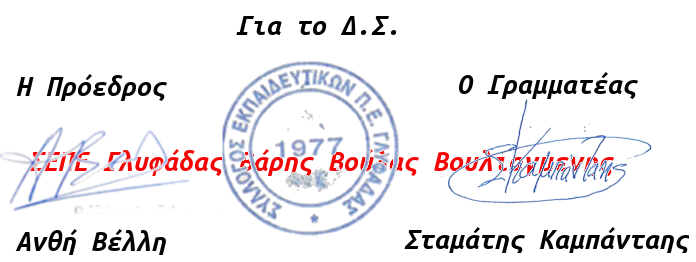 